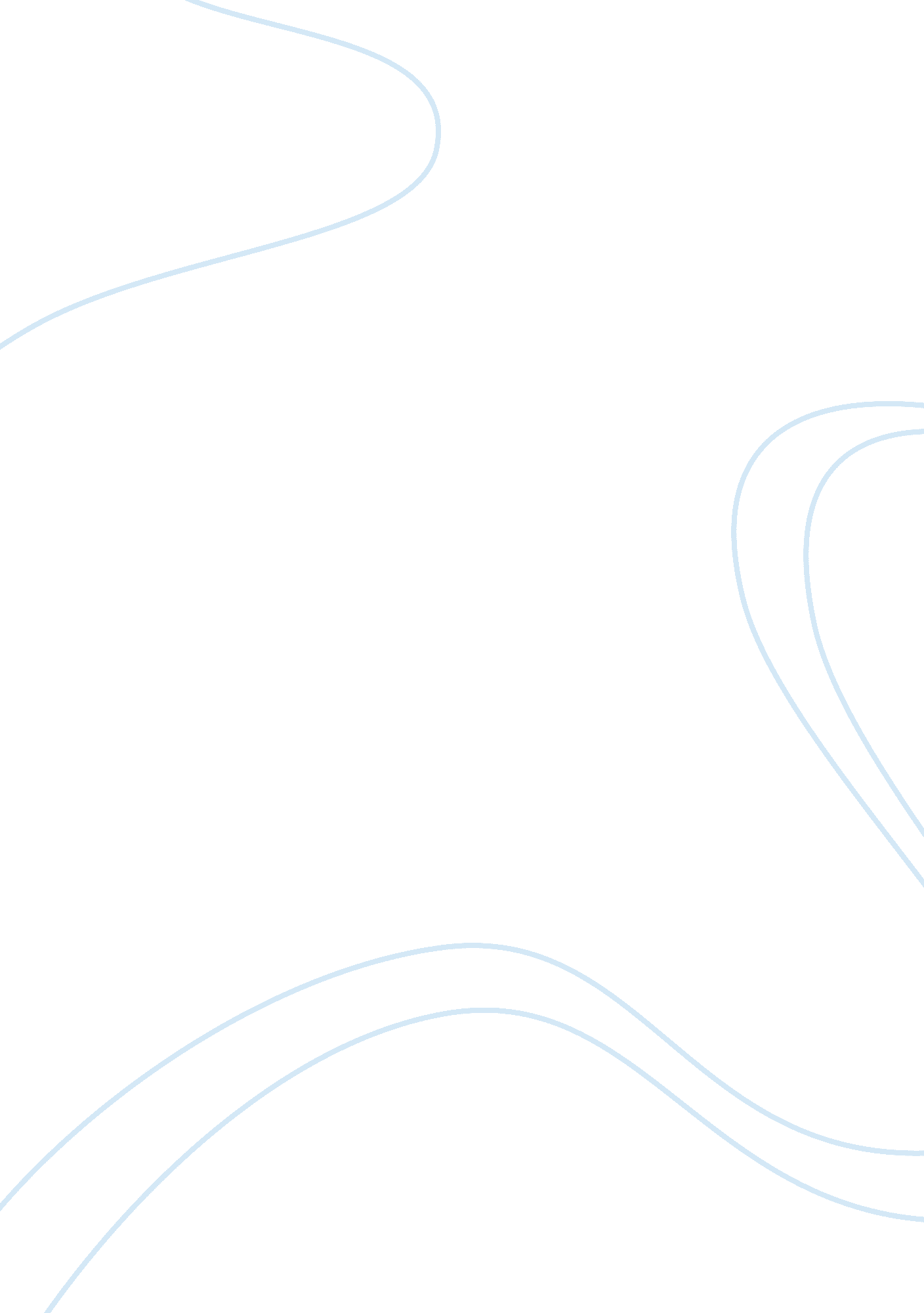 Module 5 discussion tacaLinguistics, English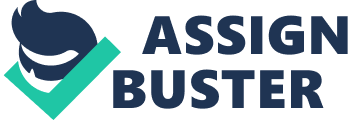 Module 5 Discussion Taca Memory and growing up are important events in one’s life because they eventually shape social identity as demonstrated by Scott Russell Sanders in his story Under the Influence. Russell’s use of sentences offers interesting details of the story because they are not only poetic, but also speak fact. I, therefore, think the author is successful in creating an interesting and moving concerning memory as demonstrated by characters such as Aunt Matilda and Uncle Fred. Consequently, there are pertinent issues that are worth noting in Russell’s story that proves it is brilliant and poetic. 
First, the author’s use of flashbacks in successive paragraphs ensures that the narrator gives us enough background of former events. It implies that Russell is concerned with merging both the present and the past for the essence of not only memory, but equally growing up. ‘ Long after you have supposedly been cured of malaria, the fever can flare up, the tremors can shake you (Russell 3).’ Therefore, the sentence is favourite to me because it reminds of the narrator’s personal fears. My first reaction on reading it evoked the feelings of a timid childhood that were often characterized by small fears. It means the author evoked the reaction through the inclusion of the disease called malaria that is prevalent in different areas around the world. Second, the idea of growing up in Russell’s story has the connotations of symbolism of innocence of the Mother’s obsession with her child to suppress important memory of growing up and existence. 
Work Cited 
Russell, Scott. Under the Influence. New York, NY: Springer. 2010. Print. 